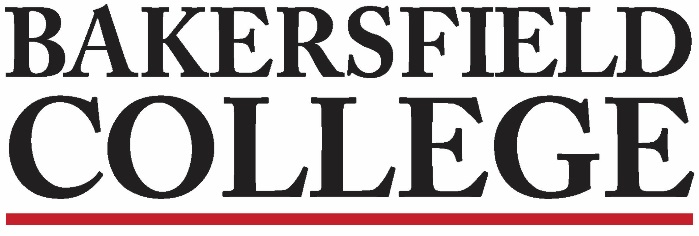 Accreditation and Institutional Quality (AIQ) CommitteeSeptember 26, 20233:00 to 4:30 CC 231AIQ Membership:AgendaRoleMemberMemberAttendanceCo-ChairsCommiso, Grace (Faculty Chair)Commiso, Grace (Faculty Chair)Co-ChairsWojtysiak, Jessica (Admin Chair)Wojtysiak, Jessica (Admin Chair)Admin RepJennifer AchanJennifer AchanAdmin RepKim ArbolanteKim ArbolanteAdmin RepLeo Ocampo Leo Ocampo Admin RepReggie BoltonReggie BoltonAdmin RepSooyeon KimSooyeon KimClassified RepDina HallmarkDina HallmarkClassified RepPatsy GarciaPatsy GarciaClassified RepXimena OrtegaXimena OrtegaClassified RepVacantVacantClassified RepVacantVacantStrategic Directions Co-Chair, or DesigneeKristin RabeKristin RabeFaculty RepRicardo Garza   Assessment CommitteeFaculty RepKimberly NickellProgram ReviewFaculty RepSondra KeckleyLibraryFaculty RepGrace CommisoCounselorFaculty RepFaculty RepJason StrattonSocial & Behavioral SciencesFaculty RepLaura Boots-HauptAgriculture, Nutrition & Culinary ArtsFaculty RepLaura MillerAgriculture, Nutrition & Culinary ArtsFaculty RepTalita PruettArts, Humanities & CommunicationFaculty RepMatthew MeerdinkSTEMFaculty RepVacantStudent RepsPresident Cindy Miranda Student RepsVice President Amanda AnguianoApproval of 9/12/23 Minutes Set Note TakerApproval of 9/12/23 Minutes Set Note TakerApproval of 9/12/23 Minutes Set Note Taker5 minutesChairs Report: Grace & JessicaCore Value: DiversityWe insist that diversity be valued and promoted, recognizing that multiple perspectives lead to a better education and knowledge of the world; listening and witnessing different experiences helps us to understand and contextualize power and privilege related to gender, race, class, religion, disability, and sexuality in terms of access and barriers to resources and opportunities.Chairs Report: Grace & JessicaCore Value: DiversityWe insist that diversity be valued and promoted, recognizing that multiple perspectives lead to a better education and knowledge of the world; listening and witnessing different experiences helps us to understand and contextualize power and privilege related to gender, race, class, religion, disability, and sexuality in terms of access and barriers to resources and opportunities.Chairs Report: Grace & JessicaCore Value: DiversityWe insist that diversity be valued and promoted, recognizing that multiple perspectives lead to a better education and knowledge of the world; listening and witnessing different experiences helps us to understand and contextualize power and privilege related to gender, race, class, religion, disability, and sexuality in terms of access and barriers to resources and opportunities.5 minutesAssessment Report: Ricardo GarzaAssessment Report: Ricardo GarzaAssessment Report: Ricardo Garza5 minutesProgram Review Report: Kim NickelProgram Review Report: Kim NickelProgram Review Report: Kim Nickel5 minutesStrategic Directions Report: Kristin RabeStrategic Directions Report: Kristin RabeStrategic Directions Report: Kristin Rabe5 minutesISER Report: Jason StratonISER Report: Jason StratonISER Report: Jason Straton5 minutesCharge Review: Grace and JessicaCharge Review: Grace and JessicaCharge Review: Grace and Jessica10 minutesKCCD/BC Services Survey: Patsy GarciaReview updates to survey in response to accreditation changesKCCD/BC Services Survey: Patsy GarciaReview updates to survey in response to accreditation changesKCCD/BC Services Survey: Patsy GarciaReview updates to survey in response to accreditation changes40 minutesReview of College Mission: Mission StatementDate:8/29/23Review of Core Values:Learning DiversityIntegrityCommunity WellnessSustainabilityDate:9/12/239/26/23